Los Meses del AñoObserva el calendario y encierra en un  el primer y ulktimo día del mes. 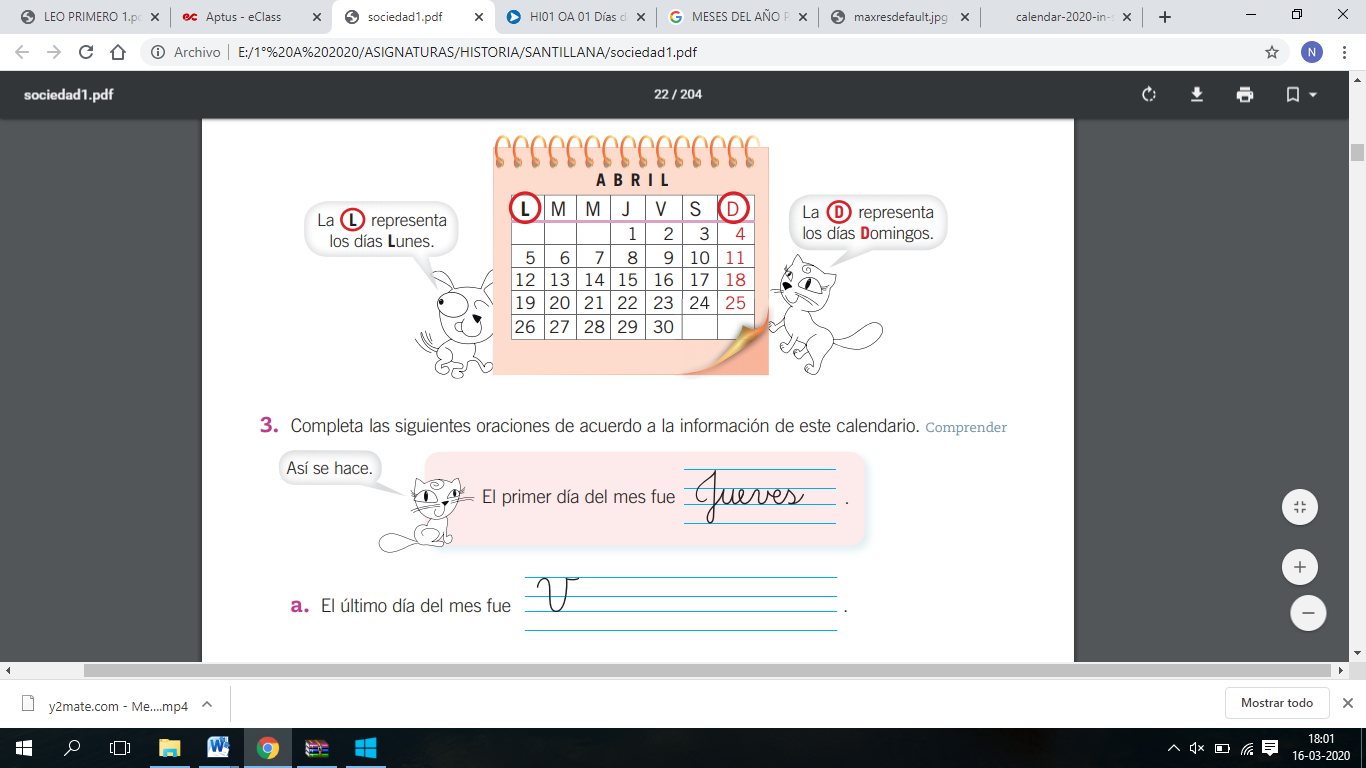 Completa las siguientes oraciones de acuerdo a la información de este calendario. 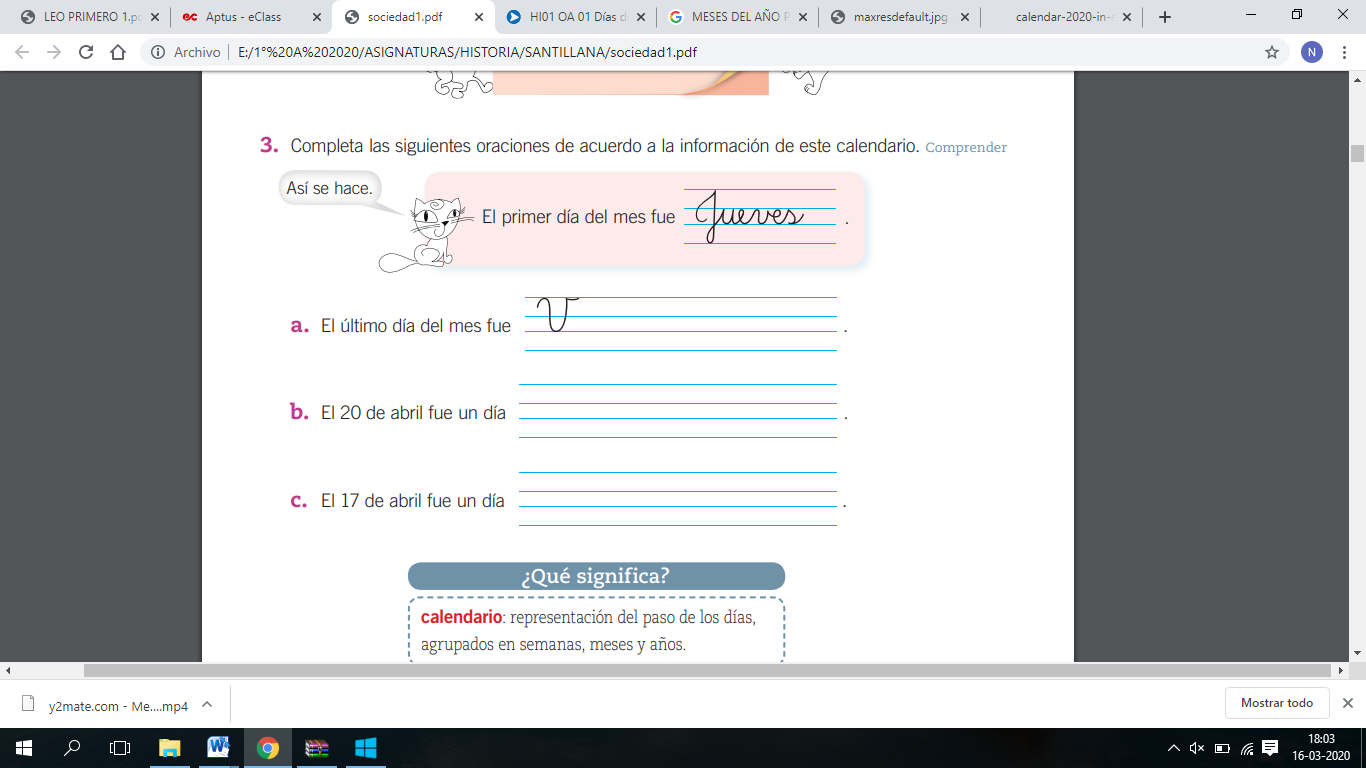 Completa el calendario remarcando los nombres de los meses del año. 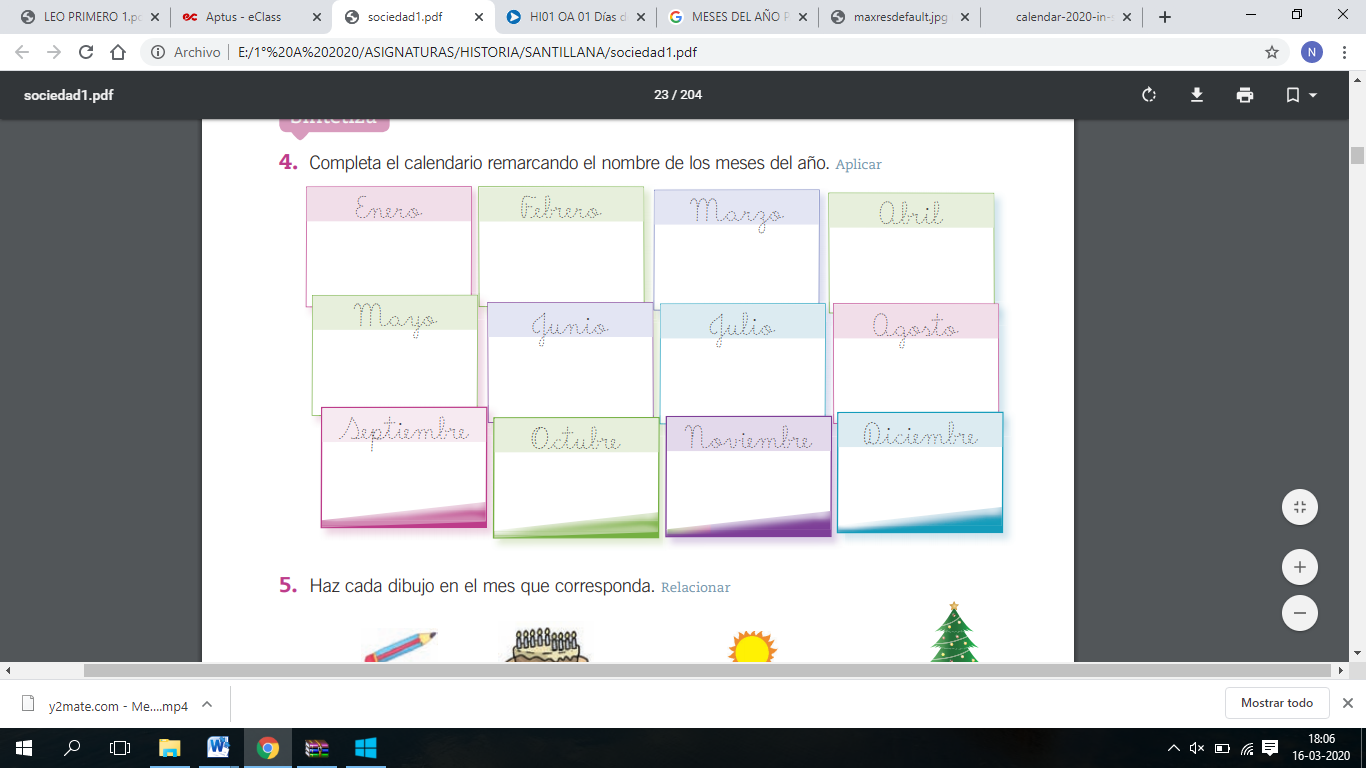 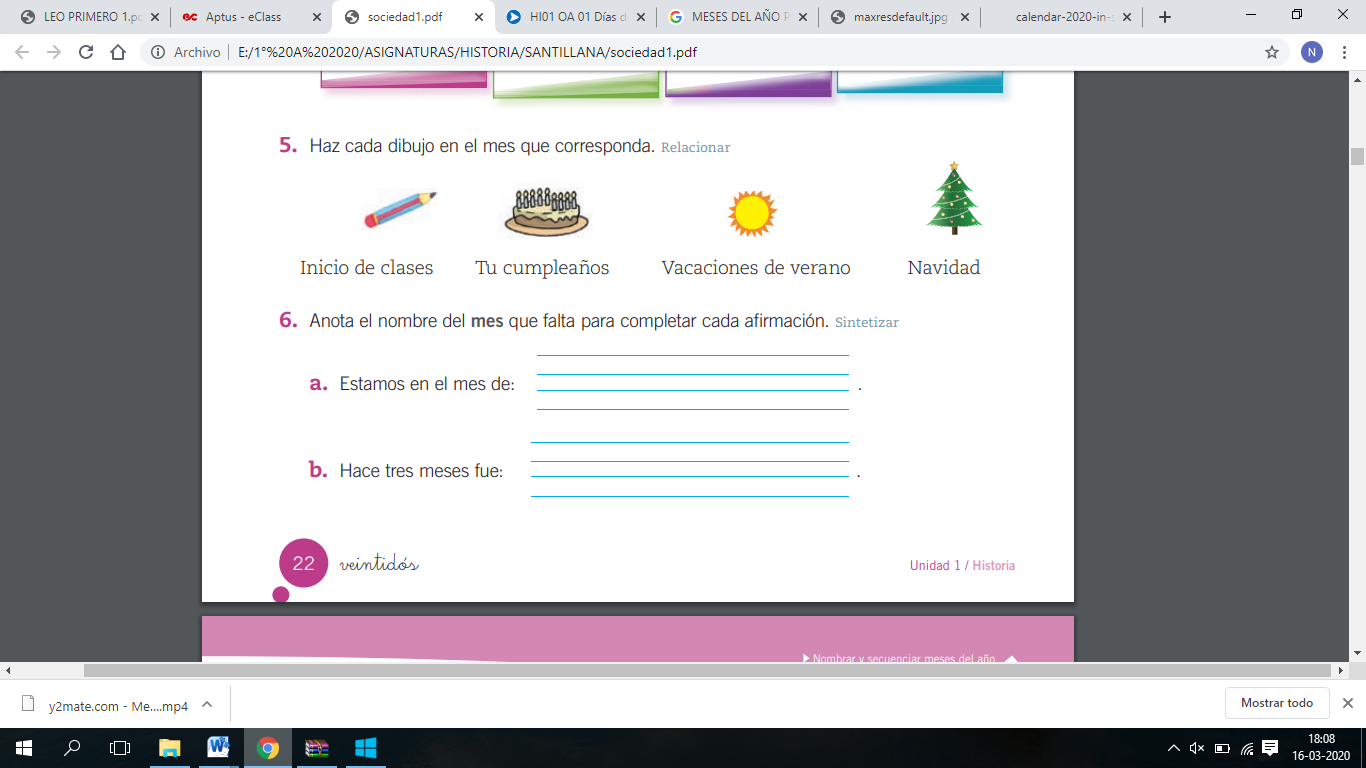 Haz cada dibujo en el mes que corresponda. Anota el nombre del mes que falta para completar cada afirmación. 